Cesena, 19/10/21Circolare 41-21Al personale ATA e docentep.c. all’ufficio personaleAlla DSGAOggetto: assemblea sindacale CGIL per docenti e ATASono convocate assemblee sindacali delle sigle in oggetto  per i  docenti e ATA, in presenza, secondo lo schema ivi allegato, e quindi per la nostra scuola nel giorno: con il seguente ordine del giorno: Verso il nuovo CCNL. La nostra piattaforma  Rinnovo R.S.U.  Varie ed eventuali Causa errore materiale in ricezione, l’assemblea si convoca senza i dovuti giorni di anticipo. Pertanto, secondo le norme vigenti si richiede la dichiarazione preventiva di partecipazione entro le ore 13,00 di giovedì 21 ottobre, allo scopo di consentire sostituzioni dei docenti partecipanti, sugli appositi fogli firma in allegato. Disponibilità in portineria di entrambi i plessi.						Il DSASSEMBLEA PERSONALE DOCENTE E  ATA  CGIL 22/10/21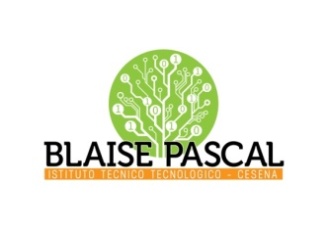 ISTITUTO Superiore 
Pascal/ComandiniP.le Macrelli, 100 
47521 Cesena 
Tel. +39 054722792 
Cod.fisc. 90076540401 - Cod.Mecc. FOIS01100L
FOIS01100L@istruzione.itFOIS01100L@pec.istruzione.it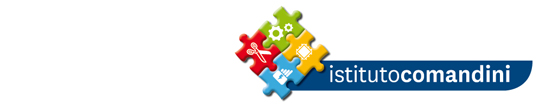 22 ottobreOre 11-13Presso Aula Magna Comandinicognomenomefirma per adesione